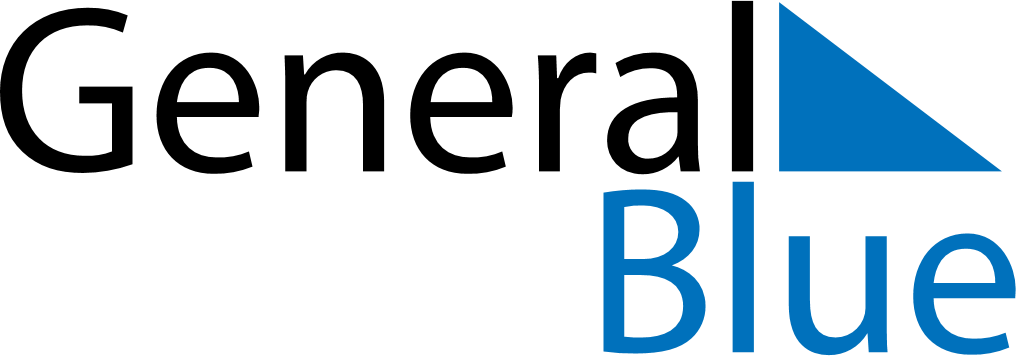 February 2191February 2191February 2191February 2191February 2191SundayMondayTuesdayWednesdayThursdayFridaySaturday12345678910111213141516171819202122232425262728